220V AC输入电压  两路输出（电气特性参数如下）  1.   12V输出电压  1.5-2A输出电流   纹波＜120mVp-p 输出精度±1%  效率＞80%   工作温度60℃+  电压调整率、负载调整率＜2%  具有过功率、过电压以及短路保护  符合电源安规与电磁兼容标准    恒流输出250mA 直流电压范围25-45V 额定功率12W   输出电压精度＜±5% 电流精度＜±8% 纹波＜300mV 效率＞80% 工作温度60℃+ 具有短路保护 符合电源安规与电磁兼容标准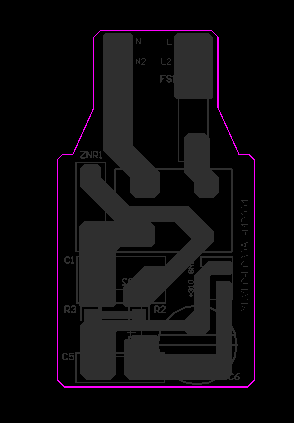 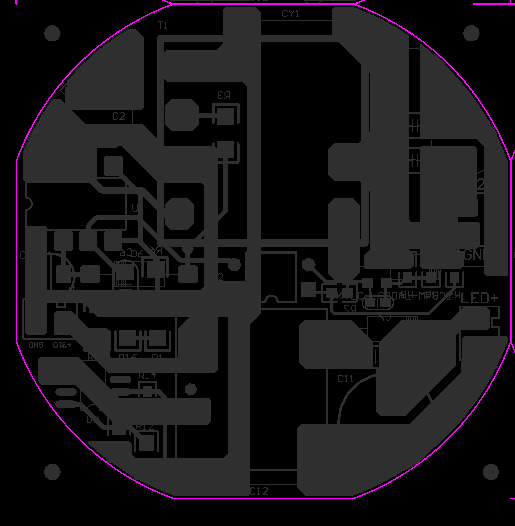             图1                                        图2 图一  220AC要引出两组线备用，220AC输入到整流前端要加共模电感      上层高度15mm   下层高度3mm图二 上层高度15mm   下层1mm